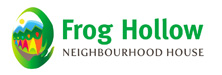 FREE Senior COMPUTER CLASSESEnglish & Chinese for beginner 中英文電腦班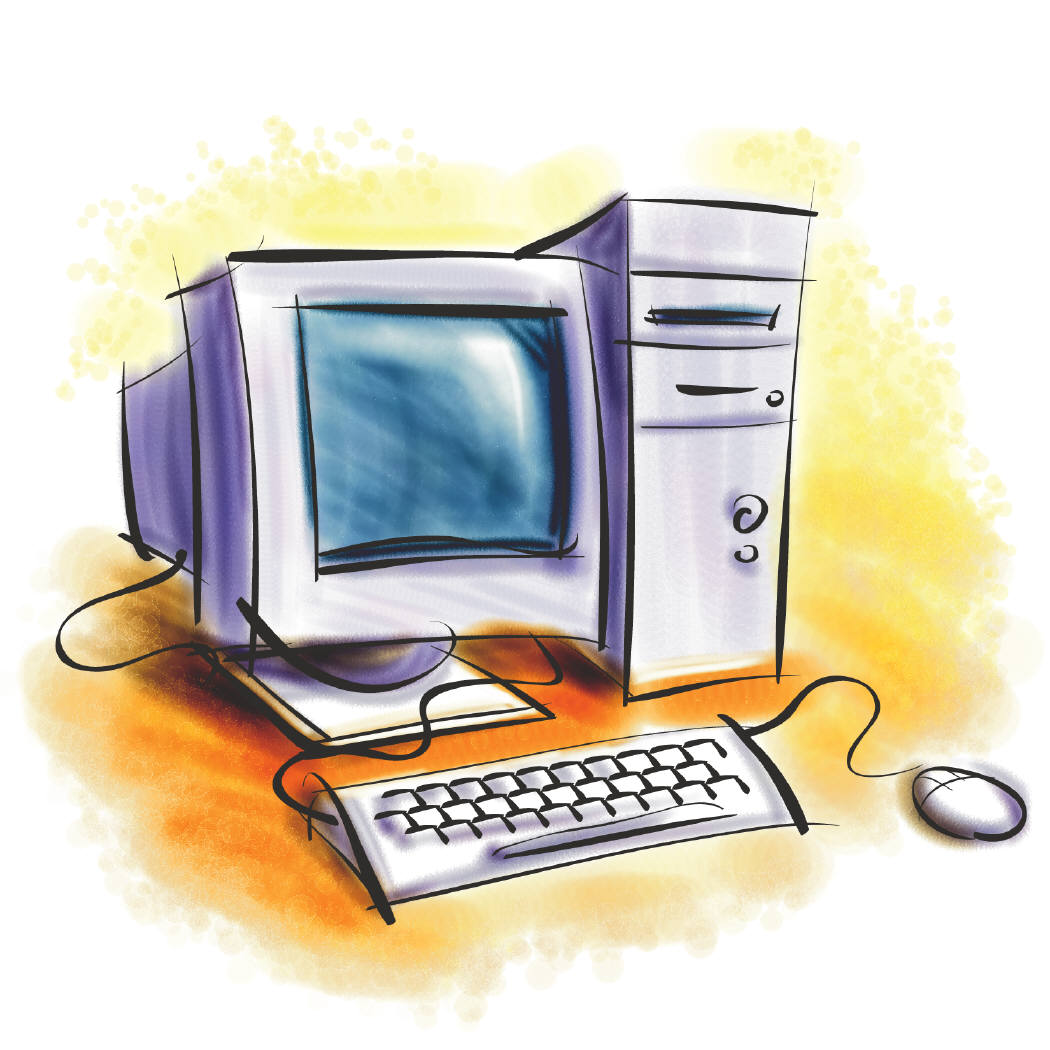 Led by Volunteers: May Lee, Monica Louie, Linda TsangDate: Monday Sept 9 to Dec 16, 2019      九月九日至十二月十六日(星期一)Time: 10:00am – 12:00pmVenue: Frog Hollow Neighbourhood House              2131 Renfrew St. (at 5th Ave.)For more information: please contact Manda 604 251 1225 Ext 245.      manda@froghollow.bc.caFREE Senior COMPUTER CLASSESEnglish & Chinese for beginner 中英文電腦班Led by Volunteers: May Lee, Monica Louie, Linda TsangDate: Monday Sept 9 to Dec 16, 2019      九月九日至十二月十六日(星期一)Time: 10:00am – 12:00pmVenue: Frog Hollow Neighbourhood House              2131 Renfrew St. (at 5th Ave.)For more information: please contact Manda 604 251 1225 Ext 245.      manda@froghollow.bc.ca